                                                      Kozzi Cybulski Wilhelmi 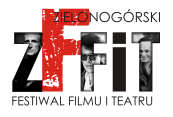 12-16 lipca 2017
Protokół z posiedzenia Jury KonkursowegoJury w składzie:dr Andrzej Buck, Bernd Buder, ks. prof. Andrzej Draguła, Lech Dyblik, Łukasz Maciejewski.
Sekretarz: Małgorzata GrelakPostanowiło przyznać następujące nagrody:Nagrodę Grand Prix Klaps 2017 Maciejowi Żakowi, reżyserowi najlepszego polskiego fabularnego filmu „Konwój”, za warsztatową biegłość w obrębie kina gatunkowego, łączącego dramatyczną formę z głębokim przesłaniem;Nagrodę Klaps 2017 Za Najlepszą Drugoplanową Kreację Aktorską w Polskim Filmie Fabularnym „Wołyń” Romanowi Skorovskiy’emu za mistrzowskie pokazanie determinacji niejednoznacznego bohatera usiłującego ocalić godność ludzką za wszelka cenę;Nagrodę Klaps 2017 Za Całokształt Osiągnięć Artystycznych w Dziedzinie Filmu jury przyznało Teresie Lipowskiej za niezaprzeczalne zasługi dla polskiej kultury w trwającej od 60 lat karierze, za niezapomniane kreacje aktorskie w polskim filmie, na deskach teatru, estradzie i falach radiowych, ze szczególnym uwzględnieniem talentu, profesjonalizmu i niezwykłej osobowości scenicznej będącej wzorem dla kolejnych pokoleń artystów;Jury postanowiło również przyznać  HONOROWE WYRÓŻNIENIE SPECJALNE Agnieszce Mandat, wybitnej aktorce teatralnej i filmowej, która w „Pokocie” Agnieszki Holland udowodniła, że w pierwszoplanowych rolach może być równie wybitna jak w rolach drugoplanowych.             Zielona Góra 15 lipca 2017